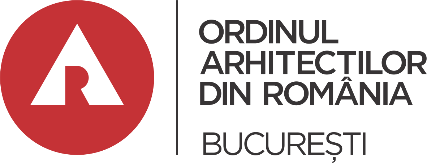 	CONFERINȚA FILIALEI TERITORIALE BUCUREȘTI 							A ORDINULUI ARHITECȚILOR DIN ROMÂNIA, București 12 mai 2018SCRISOARE DE INTENŢIENumele și prenumele _Emil RoscaMembru în Filiala București a O.A.R. având nr. T.N.A._1725Date personale: nr. tel./adresă e-mail_0722850639 / emil@format-ad.ro   Funcția pentru care candidez ___ membru în Consiliul teritorial OAR București ___Am deținut funcții în foruri de conducere sau comisii*:1. La Filiala Teritorială București funcția de ……………….....în perioada ………………….. și cea mai importantă realizare a fost ………………………………………………......................................2. La Ordinul Arhitecților din România** funcția de ……………… în perioada …………………și cea mai importantă realizare a fost …………………………………………………............................3. Nu am deținut nici o funcție (se bifează prin încercuirea numărului)	A. Motivele pentru care candidez și care mă recomandă:1 …Experienta profesionala ampla pe toate palierele practice si tehnice ale meseriei2 …Doresc sa particip activ la imbunatatirea situatiei arhitectului in acest moment chiar daca asta inseamna un efort personal suplimentar3 …Consider ca pot aduce experienta mea in sprijinul organizarii OAR prin prisma problemelor zilnice cu care ma confrunt4 …Sunt o persoana eficienta si practica si sigur pot contribui prin capacitatea de sinteza si organizare	B. Obiectivele pe care le am în vedere, dacă voi fi ales/aleasă:1 … Inclinarea balantei catre comunicarea eficienta Online intre arhitecti2 …Gasirea impreuna de solutii pentru diminuarea problemelor legislative3 …Identificarea problemelor reale ale arhitectilor si incercarea de a rezolva cat mai multe din ele4 …Cresterea respectului fata de arhitect si diminuarea incertitudinilor cu care ne confruntam	C. Activitățile concrete pe care intenționez să le propun și/sau realizez                              	pentru atingerea obiectivelor propuse:1 …Organizarea de sondaje ample online pentru stabilirea problemelor reale2 …Identificarea problemelor si contradictiilor legislative si "pisarea" permanenta a ministerelor pentru rezolvarea si lamurirea acestora3 …Accentuarea ideii de "coloana vertebrala" a arhitectului, unirea breslei in fata avizatorilor si administratiei4 …Cel mai important - crearea unitatii de lucru intre noi, caci numai uniti putem sa ne impunem	D. În opinia mea Ordinul Arhitecților este:…Organizatia care ne reprezinta, care ne protejeaza interesele si care asigura coeziunea breslei ……………………………………………………………………………………………………………………..   Înțeleg că datele personale cuprinse în prezenta cerere și în anexele acesteia sunt necesare în procesul de organizare a conferinței și îmi exprim acordul de a fi făcute publice în acest scop.Data			Semnătura			Parafa individuală* indiferent dacă este comisie aleasă sau numită ** cei care au fost membrii ai Consiliului Teritorial sau Consiliului Național în mandatul 2014-2018 fac mențiunea dacă au decăzut din    funcție potrivit prevederilor art. 30, al. (1), lit. x) și art. 31, al. (9), din regulamentul-cadru al filialelor sau, după caz, art. 29, al. (8) din ROF